Занятие 1.Тема. Периоды развития прикуса ребёнка. Морфологические и функциональные особенности.Задание 1.Рассмотрите рисунок А.Назовите тип профиля и возраст ребёнка:----------------------------------------------------------------------------------------------   ----------------------------------------------------------------------------------------Дайте характеристику данному типу профиля ребёнка:----------------------------------------------------------------------------  ------------А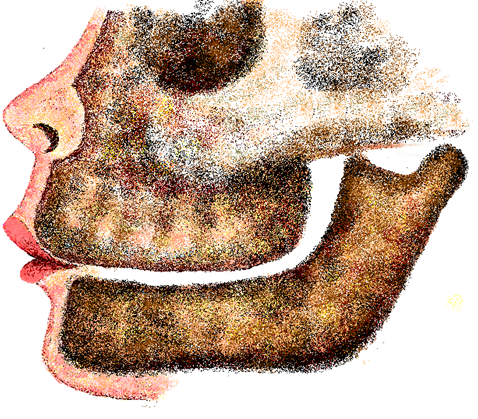 Задание 2.Дайте краткую морфологическую характеристику челюстно-лицевой области в период беззубого рта:- круговая мышца рта  --------------------------------------------------------------------------------------------------------------------------------------------------------- язык --------------------------------------------------------------- ------------------------------------------------------------------------------------------- альвеолярные дуги ------------------------------------------------------------------ ----------------------------------------------------------------------------------------- свод твёрдого нёба ------------------------------------------------------------------ ----------------------------------------------------------------------------------------- - уздечка языка ---------------------------------------------------------------------------- -------------------------------------------------------------------------------------- высота прикуса ------------------------------------------------------------------------------ --------------------------------------------------------------------------------- - элементы ВНЧС ---------------------------------------------------------------------------------------------------------------------------------------------------------------------------------------------------------------------------------------------------------- -------------------------------------------------------------------------------------------Задание 3. Заполните таблицу.Задание 4.Дайте определение следующим терминам и укажите возраст, когда это является нормой: инфантильное глотание – это ------------------------------------------------------ --------------------------------------------------------------------------------------------      ----------------------------------------------------------------------------------------------соматическое глотание – это --------------------------------------------------------------------------------------------------------------------------------------------------------------     ------------------------------------------------------------------------------------------------Задание 5.1.Рассмотрите рисунок Б.2. Напишите возраст ребёнка: ---------------------------------------------------------------------------------------------3.Дайте краткую характеристику прикуса:-------------------------------------- ---------------------------------------------------------------------------------------------------------------------------------------------------------------------------------------------------------------------------------------------------------------------------------------------------------------------------------------------------------------------------------------------------------------------------------------------------------------------------------------------------------------------------------------------------------------------------------4.Найдите мезиальную ступеньку и охарактеризуйте смыкание вторых временных моляров:----------------------------------------------------------------------------------------------------------------------------------------------------------------------------------------------------------------------------------------------------------------------------------------------------------------------------------------------------------------------------------------------------------------------------------------------------------------------------------------------------------------------------------------------------------------------- -----------------------------------------------Б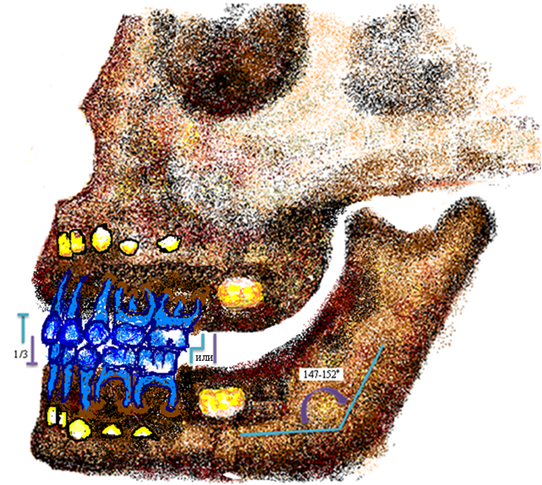 Задание 6.Заполните таблицу.Задание 7.1. Рассмотрите рисунок В.2. Назовите возраст ребёнка: -------------------------------------------------------------------------------------------------3.Рассмотрите и напишите, как смыкаются первые постоянные моляры и дайте этому характеристику: --------------------------------------------------------------------------------------------------------------------------------------------------------------------------------------------- ---------------------------------------------------------------------------------------------------------------------------------------------------------------------------------------------------------------------------------------------------------------------------------------------------------------------------------------------------------------------------------------------------------------4.Рассмотрите и напишите, как смыкаются резцы и дайте этому характеристику:------------------------------------------------------------------------------------------------------------------------------------------------------------------------------------------- ---------------------------------------------------------------------------------------- ---------------------- -----------------------------------------------------------------------------------------------------------------------------------------------------------------------------------------------------------------------------------------------------------------------------------------------------------В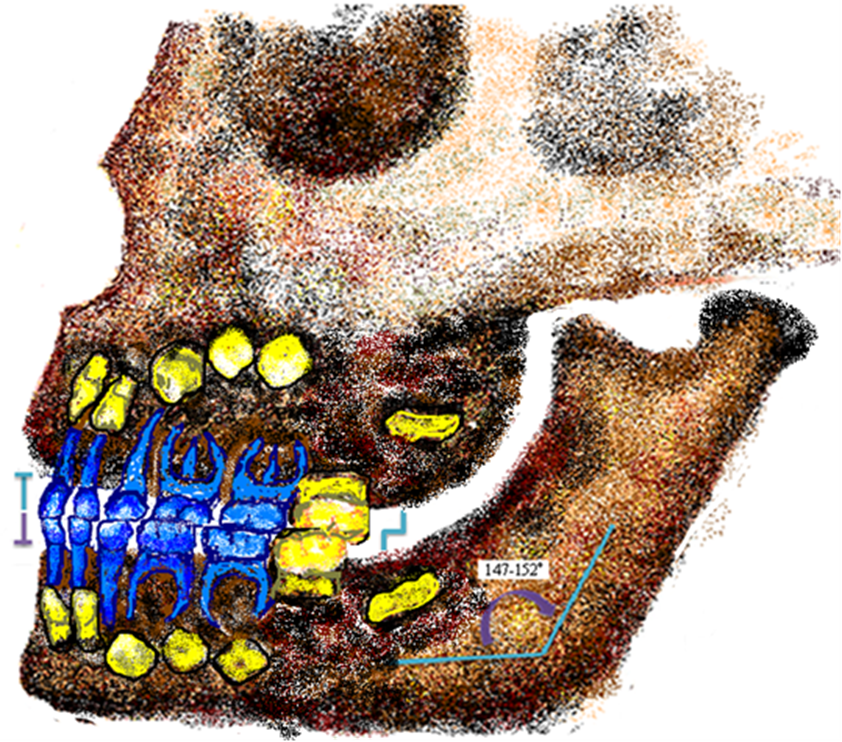 Задание 8.Назовите данный вид рентгенологического исследования (фото Г).-------------------------------------------------------------------------------------------Дайте определение этому виду R – исследования:-------------------------------------------------------------------------------------------------------------------------------------------------------------------------------------------------------------------------------------------------------------------------------------------------------------------------------------------------------------------------------- ------------------------------------------------------------------------------------------Назовите примерный возраст ребёнка:--------------------------------------------------------------------------------------------Укажите состояние корней  временных клыков и моляров:        --------------------------------------------------------------------------------------------          ----------------------------------------------------------------------------------------------              На какой стадии развития   находится зачаток второго постоянного моляра?----------------------------------------------------------------------------------------------------------------------------------------------------------------------------------------Назовите структуру, окружающую зачаток постоянного зуба в виде светлой полосы:----------------------------------------------------------------------------------------------------------------------------------------------------------------------------------------------------------------------------- Г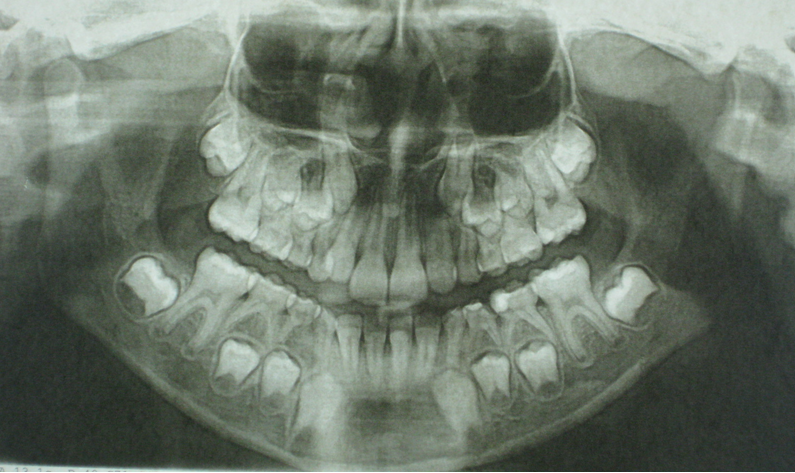 Задание 9.Укажите соответствие (поставьте крестик) в таблице.Задание 10.
1. Назовите форму верхнечелюстной и нижнечелюстной дуг: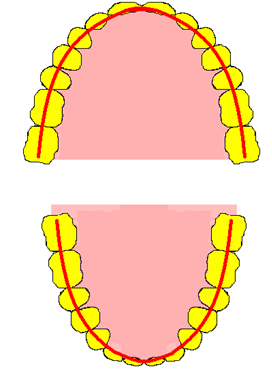   --------------------------------------------------------------------------------------------------2.Укажите возраст, для которого характерны эти формы дуг:--------------------------------------------------------------------------------------------Морфологическая особенность ЧЛО ребёнкаВозраст ребёнка Описание, локализация ФункцияКомочки БишаВалики Пфаундлера -ЛюшкеСкладка Робена - МажитоУзелки БонаФизиологические подъёмы прикуса Возраст ребёнка С чем связан подъём  прикусаПервый подъёмВторой подъёмТретий подъёмПризнакиКлинические Рентгенологические1.Истёртость режущих краёв и жевательных поверхностей временных зубов2Резорбция корней временных зубов3.Подвижность коронок временных зубов4.Тремы и диастемы5.Формирующиеся корни постоянных зубов в виде раструба6.Наличие мезиальной ступеньки